МІНІСТЕРСТВО ОСВІТИ І НАУКИ УКРАЇНИЛьвівський національний університет імені Івана ФранкаФакультет журналістикиКафедра зарубіжної преси та інформації                             ЗатвердженоНа засіданні кафедри зарубіжної преси та інформаціїфакультету журналістики Львівського національного університету імені Івана Франка (протокол №3 від 5 вересня 2022 року)Завідувач кафедри – доктор наук із соціальних комунікацій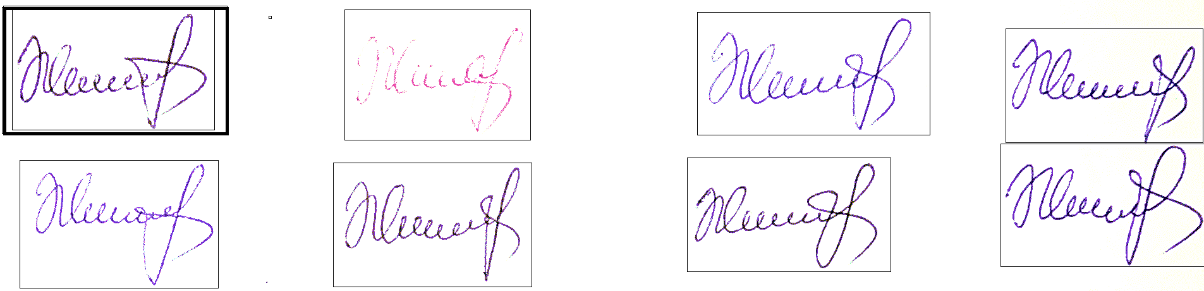 професор Мар’ян ЖИТАРЮКСилабус з навчальної дисципліни«Сучасний медійний дискурс публіцистики і культури»,яку викладають в межах ОСВІТНЬО-ПРОФЕСІЙНОЇ ПРОГРАМИ «ЖУРНАЛІСТИКА»другого (магістерського) рівня вищої освітидля здобувачів зі спеціальності 061 – журналістикаЛьвів – 2022 СХЕМА КУРСУНазва дисципліни«Сучасний медійний дискурс публіцистики і культури»Адреса викладання дисципліниВул. Генерала Чупринки, 49, ЛьвівФакультет та кафедра, за якою закріплена дисциплінаФакультет журналістики, кафедра зарубіжної преси та інформаціїГалузь знань, шифр та назва спеціальностіГалузь знань – 06 Журналістика, Спеціальність – 061 ЖурналістикаВикладачі дисципліниЛильо Тарас Ярославович, кандидат філологічних наук, доцент кафедри зарубіжної преси та інформаціїХоменко Тетяна Миколаївна, кандидат філологічних наук, доцент кафедри зарубіжної преси та інформаціїКонтактна інформація викладачівTaras.Lylo@lnu.edu.ua https://journ.lnu.edu.ua/employee/lylo-t-ya Львів, вул. Генерала Чупринки, 49, каб. 306tetyana.khomenko@lnu.edu.ua, https://journ.lnu.edu.ua/employee/homenko-t-m Львів, вул. Генерала Чупринки, 49, каб. 305Консультації з питань навчання по дисципліні відбуваютьсяСереда, 13.30-14.30 год, (вул. Генерала Чупринки, 49, ауд. 402), а також – у день проведення лекцій/практичних занять (за попередньою домовленістю зі студентами). Можливі й онлайн-консультації через Telegram, Messenger, Zoom або подібні ресурси. Для погодження часу онлайн консультацій слід писати на електронну пошту викладача.Сторінка дисципліниhttps://journ.lnu.edu.ua/wp-content/uploads/2022/10/Suchasnyi-mediinyi-dyskurs-publitsystyky-i-kultury.pdfІнформація про дисциплінуНавчальна дисципліна «Сучасний медійний дискурс публіцистики і культури» є нормативною дисципліною зі спеціальності 061 – журналістика для освітньо-професійної програми «Журналістика» другого (магістерського) рівня вищої освіти, яку викладають у 2 семестрі в обсязі 4 кредити (за Європейською Кредитно-Трансферною Системою ECTS)Коротка анотація дисципліни Навчальна дисципліна «Сучасний медійний дискурс публіцистики і культури»    зорієнтована на здобуття студентом фахових компетенцій з освоєння дискурсивних практик у сфері масової комунікації, сучасної зарубіжної публіцистики та кращих зразків української публіцистики та журналістики. У курсі акцентовано увагу на соціальній природі дискурсивних практик, історичних паралелях та аргументаційних моделях, які використовують у своїй творчості відомі публіцисти, культурологи, журналісти. Мета та цілі дисципліниМета дисципліни «Сучасний медійний дискурс публіцистики і культури» – сформувати у студентів цілісне уявлення про роль публіцистики у креативному освоєнні/відтворенні дійсності полікультурного світу.  Цілі (завдання)  – ознайомити студентів з найновішими публіцистичними рецепціями основних тенденцій сучасності, запропонувати оптимальні аргументаційні моделі, що дають змогу журналістові, публіцистові вийти за рівень звичайної фіксації події, побачити за фактом явище, коректно подати контекст, в якому ця подія набуває сенсу; ознайомити студентів із основними чинниками медіадискурсу культури, які впливають на розуміння того, що медіа великою мірою не лише передають уявлення та знання одних осіб іншим та відображають реальність, але й творять реальність, яку сприймає їхня аудиторія; сприяти вмінню вчасно виявити проблему, сформулювати тему, осмислити концепцію і знайти ефективні способи її практичної реалізації у власному публіцистичному тексті. Висвітлювати питання вартісної  парадигми в контексті журналістського, морально-етичного, релігійного, подорожнього дискурсу (текстотворення) та ін.; аналізувати специфіку авторського у міжкультурній комунікації; встановити спільне і відмінне стосовно поняття «культура» у різних медіадискурсах. Література для вивчення дисципліниБазова літератураБистрицький Є., Зимовець Р., Пролеєв С. Комунікація і культура в ґлобальному світі. – К.: Дух і Літера, 2020. – 416 с. Кулик В. Дискурс українських медій: ідентичності, ідеології, владні стосунки, – К: “Критика”, 2010. – 656 с.Лильо Т. Світоглядна журналістика. – Львів, 2010. – 152 с.Лось Й. Публіцистика й тенденції розвитку світу: Навчальний посібник для вищих навчальних закладів ІІІ-ІV рівнів акредитації: У 2 ч. – Ч. 1. – Львів: ПАІС, 2008. – 376 с.Почепцов Г. Токсичний інфопростір. Як зберегти ясність мислення і свободу дії. – Х, 2022. – 384 с.Додаткова літератураOlegario Gonzalez de Cardedal. List do przyjaciela dziennikarza // Dziennikarski etos. – Olsztyn, 1996. – S. 300-301.Zanussi K. Bigos nie zginie!.. w rodzinnej Europie. – Warszawa, 2003. – 121s. Зануссі К. Я ненавиджу комунізм, проте не можу ненавидіти людей” // День. – 1999. – 17 черв.Аккерман Г. Безсмертний полк. Священна війна Путіна. – Тернопіль, 2019. – 216 с.Gonzalez de Cardedal Olegario. List do przyjaciela dziennikarza. – Olsztyn, 1996. Гавел Вацлав. Слово про слово. –  https://lysty.net.ua/slovo-havela/  Промови та есеї. – К.: Комора, 2016).Галич В.М. Семіотика інтертекстуальності публіцистичного твору: соціально комунікативна рецепція : монографія. Рівне, 2015. Епштейн М. По той бік совка. Політика на грані гротеску. – К., 2016. – 320 с.Житарюк М. Соціокультурна модель журналістики: традиції і новаторство. – Львів, 2008. – 416с. Режим доступу:   https://ztmmi.ucoz.ru/_ld/0/33_monograf_a5_cd.pdfКубі Г. Глобальна сексуальна революція. Руйнування свободи в ім’я свободи. – Тернопіль, 2018. – 327 с. Лисенко О. Дo питання класифікації дискурсу в сучасному мовознавстві http://dglib.nubip.edu.ua:8080/jspui/bitstream/123456789/7981/1/Lysenko_O_M_2018.pdfМосейчук О. Публіцистичний дискурс як контекст реалізації комунікативного впливу на масового адресата // Вісник Житомирського державного університету. Вип. 65. Філологічні науки http://eprints.zu.edu.ua/9237/1/34.pdf Пітерс Д. Д. Слова на вітрі: історія ідеї комунікації / Пер. з анг. А.Іщенка.– К.: Вид. дім «КМ Академія», 2004. – 302 с. Рацінґер Й. Цінності в часи перемін. – Львів: Місіонер, 2006. – 167 с.Серажим К. Дискурс як соціолінгвальне явище: методологія, архітектоніка, варіативність Монографія / За ред. В. Різуна. / Київ. нац. ун-т ім. Тараса Шевченка. – К. , 2002. – 392 с.Хоменко Т. Слово як індикатор комунікування у духовному діалозі: деонтологічний аспект / Тетяна Хоменко // Вісник Львів. ун-ту. Сер. Журналістика. 2020.  Вип. 47. – С.152-161. file:///C:/Users/teacher/Downloads/10514-20295-1-PB.pdf Шевченко І. С., Морозова О. І. Проблеми типології дискурсу // Дискурс як когнітивно-комунікативний феномен / За заг. ред. І. С. Шевченко: Моногр. – Х.: Константа, 2005. – С. 233−236.Шкрібляк М., Бялик В. Загальна характеристика публіцистичного дискурсу// Науковий вісник Херсонського державного університету. 2020. Вип. 1. https://tsj.journal.kspu.edu/index.php/tsj/article/view/523/505 Інтернет-джерела:Діджиталізація і токенізація мистецтва: вплив nft на арт-ринок [Електронний ресурс]. – Режим доступу: https://www.culturepartnership.eu/ua/article/d%D1%96djital%D1%96zats%D1%96ya-%D1%96-token%D1%96zats%D1%96ya-mistetstva-vliv-nft-na-art-rinokКаленич В. Інтертекстуальність у сучасному медіадискурсі [Електронний ресурс]. – Режим доступу: https://www.readcube.com/articles/10.30525%2F978-9934-588-37-2%2F7Культура і креативність: https://www.culturepartnership.eu/ua/more-docСамохіна В. Креативна дискурсивна особистість в екосистемі творчої діяльності, Вісник Харківського національного університету імені В. Н. Каразіна. Серія «Іноземна філологія. Методика викладання іноземних мов». 2019. Вип. 90 [Електронний ресурс]. – Режим доступу: file:///C:/Users/teacher/Downloads/15307-%D0%A2%D0%B5%D0%BA%D1%81%D1%82%20%D1%81%D1%82%D0%B0%D1%82%D1%82%D1%96-30139-1-10-20200119.pdfЩе більше голосів з України про літературу й культуру в іноземних ЗМІ.  LITERARY HUB. 12.03.2022 [Електронний ресурс]. – Режим доступу: https://chytomo.com/shche-bilshe-holosiv-z-ukrainy-pro-literaturu-j-kulturu-v-inozemnykh-zmi/ ЛЕКЦІЯ 1: ЩО ТАКЕ КУЛЬТУРНА ЖУРНАЛІСТИКА? https://www.culturepartnership.eu/ua/publishing/cultural-journalism-course/lecture-13-1 Культурна тематика у фокусі сучасних українських газет(на прикладі газет «ДЕНЬ», «ВЗ», «УМ», «ЛГ»).- Серія: Соціальні комунікації, 2020 р., № 3 (43) http://webcache.googleusercontent.com/search?q=cache:8x3Bn0HcawYJ:www.zhu.edu.ua/journal_cpu/index.php/der_sc/article/download/761/726&cd=39&hl=uk&ct=clnk&gl=uaНауковий журнал "Українські культурологічні студії". Наукові журнали та продовжувані видання. Київського національного університету імені Тараса Шевченка. http://www.library.univ.kiev.ua/ukr/fonds/univmag/poshuk.php3?them_key=%D3%EA%F0%E0%BF%ED%F1%FC%EA%B3+%EA%F3%EB%FC%F2%F3%F0%EE%EB%EE%E3%B3%F7%ED%B3+%F1%F2%F3%E4%B3%BFКорисні ресурси https://culture.ucu.edu.ua/bakalavrska-programa/korisni-resursi/https://bazilik.media/slow-news/sub-slow-news/Обсяг дисципліни Денна форма: 64 год. аудиторних занять, (32 год лекцій, 32 год. практичних занять), 26 год. – самостійна робота.Очікувані результати навчанняПісля завершення дисципліни студент буде знати:про особливості публіцистичного дискурсу та його функції;про специфіку медіатизації культури;про креативність публіцистичного текстотворення;деонтологічні засади сучасного публіцистичного тексту;що таке макротекст;основні елементи аргументації провідних закордонних публіцистів, зокрема       щодо російсько-української війни;основні аксіологічні домінанти публіцистики.У процесі навчання слухачі повинні набути певних знань, щоб уміти:-   коректно використовувати аргументаційну базу сучасної        публіцистики/журналістики;- критично осмислювати основні тенденції розвитку сучасного світу та    окреслювати їх у своїх текстах;-  бачити за фактом явище, розгортати інформаційний фрагмент до загальної   картини.Після вивчення дисципліни «Креативність дискурсивних практик публіцистики і культури» у здобувачів сформуються такі загальні та спеціальні компетентності:ЗК 01. Здатність знаходити, обробляти та аналізувати інформацію з різних джерел.ЗК 04. Здатність до абстрактного та аналітичного мислення й генерування ідей.ЗК 06. Здатність бути критичним та самокритичним.СК 02. Здатність до фахового аналізу світових та національних медіатенденцій.СК 04. Володіння нормами культури мови в журналістській практиці, здатність редагувати та продукувати тексти різного типу відповідно до мети, призначення й умов спілкування.СК 06. Здатність до фахового аналізу контенту сучасних українських медіа.СК 08. Вміння синтезувати світовий та український досвід медіатизації культури на основі креативного осмислення медіатекстів, відомих теорій та концепцій зі сфери журналістикознавства.СК 09. Здатність шукати актуальні теми, цікавих героїв та створювати якісний інформаційний продукт, використовуючи різні медіаплатформи.СК11. Уміння орієнтуватись у світових інформаційних потоках і джерелах конвергентних мас-медіа.СК12. Здатність формувати інформаційні бази даних в інтернет-просторі та керувати інформацією в різноманітних соціальних мережах на основі аналізу зарубіжних якісних видань..Після вивчення навчальної дисципліни здобувач повинен досягнути таких програмних результатів навчання:ПРН 01. Працювати як «універсальний журналіст»: створювати текстовий, аудіовізуальний та мультимедійний контент. ПРН 02. Генерувати креативні практики публіцистичного текстотворення, продукувати тексти культурологічного спрямування: створювати власні проєкти часописів, програм, сайтів та модерувати їх.ПРН 07. Демонструвати редакторські навички роботи над текстом.ПРН 09. Створювати власний мультимедійний контент в соціальних медіа, вміти просувати його відповідно до журналістських стандартів.ПРН 12. Здійснювати управління проєктами, зокрема медіапроєктами, що потребують певних стратегічних підходів та навичок soft skills.ПРН 13. Аналізувати та узагальнювати національні та світові медіатенденції в умовах нових викликів.ПРН15. Генерувати інформаційний контент на міжнародну тематику з використанням доступних джерел інформації.ПРН16. Створювати грамотний журналістський матеріал на міжнародну тему, визначеного жанру, з урахуванням каналу поширення чи платформи оприлюднення.Ключові словаПубліцистика, дискурс, культура, аргументація, аксіологія, макротекст, мультикультуралізм, медіатизація, дискурсивністьФормат дисципліниОчний / ЗаочнийТемиДив. СХЕМУ КУРСУПідсумковий контроль, формаІспит в кінці семестру у формі презентації виконаного індивідуального або командного медіапроєкту на відповідну тематику.ПререквізитиДля вивчення курсу студенти потребують базових знань з журналістикознавчих дисциплін, зокрема, з циклу професійної та практичної підготовки, прочитаних у попередніх семестрах, достатніх для сприйняття категоріального апарату.Навчальні методи та техніки під час викладання дисципліни Лекція, презентація, дискусія, групова робота,  проблемно-пошукові диспути, ситуативне моделювання, метод проєктів і їх презентацій, порівняльний аналіз публіцистичних текстів.Необхідне обладнанняКомп’ютер, мультимедійний проектор, доступ до мережі Інтернет, ноутбук, мобільний телефон чи планшет.Критерії оцінювання (окремо для кожного виду навчальної діяльності)Форма поточного контролю.Оцінювання проводиться за 100-бальною шкалою. З них: 32 бали  – усні відповіді на практичних заняттях та участь у дискусіях (0-2 бали за усну відповідь);18 балів – за написання двох есе (аналіз інформаційного складника та історичних паралелей публіцистичного тексту), що засвідчує засвоєння теоретичного матеріалу і вміння застосувати його на практиці (Змістовий модуль № 1 – 9 балів, Змістовий модуль № 2 – 9 балів).Письмові роботи: Очікується, що студенти виконають дві письмові роботи: есе (змістові модулі 1, 2).Форма підсумкової звітності – публічна презентація екзаменаційного індивідуального або командного медіапроєкту на конкретну тематику (публіцистичний або культурологічний медіапроєкт) – 50 балів (З них: 20 балів – за змістовність презентації та повноту розкриття теми, 20 балів – за відповіді на запитання, 10 балів – за технічне оформлення презентації). Загалом упродовж семестру – 100 балів.Академічна доброчесність: Очікується, що студентські роботи будуть самостійними, оригінальними дослідженнями чи міркуваннями. Відсутність посилань на використані джерела, фабрикування джерел, списування становлять приклади академічної недоброчесності, що є підставою для незарахуванння виконаної роботи.Відвідування занять: Очікується, що студенти відвідають усі аудиторні заняття з дисципліни і будуть дотримуватися усіх термінів виконання завдань. Про неможливість відвідування занять студенти повинні інформувати викладача. Література. Усю літературу, яку студенти не зможуть знайти самостійно, викладач надає виключно в освітніх цілях без права її передачі третім особам. Жодні форми порушення академічної доброчесності не толеруються.Питання до екзамену (контрольної роботи)ІНДЗ у вигляді медіапроєкту - підготовка та публічна презентація індивідуального чи командного медіапроєкту. На основі моніторингу та аналізу успішних українських та закордонних сучасних медіапроєктів, кращих зразків світової публіцистики на історичну, політичну, культурологічну, релігійну, економічну, соціальну тематику студенти повинні підготувати власний індивідуальний чи командний медіапроєкт (за вибором студента).ОпитуванняАнкету-оцінку з метою оцінювання якості курсу буде надано по завершенню курсу.ТижТема, план, короткі тезиФорма заняттяЛітератураРесурси в інтернетіЗавдання для самостійної роботи, кількість годинТермін виконанняЗмістовий модуль 1Сучасний медійний дискурс публіцистикиЗмістовий модуль 1Сучасний медійний дискурс публіцистикиЗмістовий модуль 1Сучасний медійний дискурс публіцистикиЗмістовий модуль 1Сучасний медійний дискурс публіцистикиЗмістовий модуль 1Сучасний медійний дискурс публіцистикиЗмістовий модуль 1Сучасний медійний дискурс публіцистики1-й тижд.4 год. Тема 1. Публіцистичний дискурс: визначення, функції, призначення.Ознаки публіцистичного дискурсу,  персоніфікація та плюралізація публіцистичного дискурсу.Лекція(2 год.)Практичне заняття2 годБазова – 2, 3, 4.Додаткова – 6, 13, 16, 18, 19.Інформаційні ресурси – 2, 9.Засвоїти лекційні матеріали, методологічну базу дисципліни та опрацювати рекомендовану літературу. На основі статті Шкрібляка М., Бялик В. та Косюк О. підготуватися до дискусії на тему «Публіцистика і публіцистичність. (1 год.).Тижд.2-й тижд4 годТема 2. Публіцистика «морального неспокою» Кшиштофа Зануссі (за книжкою «Bigos nie zginie»!.. w rodzinnej Europie»)Публіцистичне окреслення основних викликів для європейського світогляду. Генеза європейської інтеграції. Проблема популізму.Лекція(2 год.)Базова – 2, 3. 4.Додаткова – 2. 3.Інформаційні ресурси – 4.Ознайомитисьіз публіцистичними рецепціями К. Зануссі сучасних дилем європейського суспільства.Опрацювати рекомендовану літературу. Підготуватися до дискусії на тему: «Моральний неспокій Кшиштофа Зануссі»(1 год). Тижд.3-й тижд4 годТема 3.Публіцистичні рецепції Росії у текстах Михаїла Епштейна.Дух орди. Низькопробність росіян. Проблема відповідальності російської культури та сучасний менталітет росіянина.  У чому полягає суть головного нещастя сучасної Росії за М. Епштейном? Трактування російської низькопробності. Боротьба з золотою серединою.Поняття російської “тотальгії”. Характерні ознаки «поп-релігії» в Росії.Лекція2 год.Практичне заняття2 год.Базова – 3, 4. 5.Додаткова – 9.Інформаційні ресурси – 9.Проаналізувати аргументацію відомого публіциста, багатолітнього автора «Радіо Свобода», щодо основних складників сучасного російського менталітету, зокрема таких його виявів, як експансіонізм, покора, низькопробність.Прочитати один з есеїв книги М. Епштейна «По той бік совка. Політика на грані гротеску». Підготуватися до дискусії на тему «Ненависть як головний ресурс політичного режиму в Росії»(1 год.).Тижд.4-й тижд4 год Тема 4.Росія в публіцистичному дискурсі Галини Аккерман. Російське «побєдобєсіє», персоніфікація подій 1945 року в російському медіадискурсі, приватизація пам’яті.Лекція2 год.практичне заняття2 год.Базова – 3, 4. 5.Додаткова – 4.Інформаційні ресурси – 9.Ознайомитися з літературою. Виявити аргументаційну слабкість і справжній контекст інтенсивного використання російською пропагандою ідеологеми «перемога», (1 год.). Тижд.5-й тижд4 год Тема 5.Сучасне прочитання публіцистичної аксіології Вацлава Гавела. Страх етичного характеру. Одновимірність людини. Зміст поняття «співдружність вражених». Коріння посткомунізму. Значення слова. Як В. Гавел трактує страх етичного характеру? У чому полягає одновимірність людини за В.Гавелом? Як розуміти вислів В. Гавела про «безжальне урізанням людини як людини»?Що на думку Гавела є найбільшою небезпекою для зла? Який зміст вкладає Гавел у поняття «співдружність вражених». Чи губить сучасна людина свою вразливість?Лекція 2 год. Практичне заняття2 год.Базова – 3, 4. 5.Додаткова – 6, 7.Інформаційні ресурси – 9.Ознайомитись з основними аксіологічними акцентами в публіцистиці В. Гавела Підготуватися до дискусії: обґрунтувати свій приклад актуального факту /явища, який можна поставити у аргументаційний центр ваших міркувань і який мав би обурити читача з метафізичного погляду.(У Гавела – це труба, яка димить)(1год.)Тижд.6-й тижд4 год Тема 6.Проблема трансформації цінностей у публіцистиці Йозефа Рацінґера. Дилема «Змінювати чи зберігати?» Новизна як основна цінність. Неоднозначність науки, прогресу і свободи.Суть дилеми «змінювати чи зберігати?». Неоднозначність прогресу.Неоднозначність науки.Неоднозначність свободи. За яких умов свобода може скасувати саму себе?Лекція 2 год.Практичне заняття2 год.Базова – 3, 4. 5.Додаткова – 14, 15.Інформаційні ресурси – 9.Ознайомитись з коректним використанням світоглядних аргументів в публіцистичному дискурсі Йозефа Рацінґера. Підготуватися до дискусії на тему: «Чи правда може конфліктувати з ідеєю толерантності і перебувати в напруженості зі свободою?» ( 1 год.) Тижд.7-й тижд4 год Тема 7.Публіцистика Габріели Кубі. Дилема свободи. Зміщене поняття істини. Толерантність – бойове поняття релятивізму.Лекція (2 год.)Практичне заняття2 год.Базова – 3, 4. 5.Додаткова – 11Інформаційні ресурси – 9, 10.Проаналізувати аргументацію публіцистичних виступів авторки, вказати на дискусійний характер її імперативів ( 1год.). Тижд.8-й тижд4 год Тема 8. Призначення журналістики в публіцистичному тексті Олегаріо Гонсалеса де КардедалаГазета як структура і душа. Чотири призначення публіциста. Переконувати про спільне призначення і надію. Що означає бути публіцистом. Інтерпретатори ситуацій. Професійне пізнання порядку дійсності.Як ви розумієте вислів Олегаріо Гонзалеса де Кардедала про те, що газета є водночас структурою і душею? Що означає бути журналістом за Олегаріо Гонзалесом де Кардедалом? 	Які життєві обставини й професійна діяльність роблять з когось добротного журналіста? Чому на думку автора журналістові важливо зберігати вразливість незакам’янілої душі?Лекція 2 год. Практичне заняття2 год.Базова – 3, 4. 5..Додаткова – 1, 19.Інформаційні ресурси –9.Проаналізувати ідеалізм і прагматику публіцистичного виступу іспанського мислителя й актуалізувати його в контексті журналістського призначення в умовах сьогодення. Підсумок Змістового модулю №1 З погляду журналістського призначення написати есе за мотивами вислову Олегаріо Гонсалеса де Кардедала: «Криза перестає бути критичною, якщо з’ясовано джерела кризи»(6 год.) Тижд.Змістовий модуль 2Сучасний масмедійний дискурс культури: творчі аспекти текстотворенняЗмістовий модуль 2Сучасний масмедійний дискурс культури: творчі аспекти текстотворенняЗмістовий модуль 2Сучасний масмедійний дискурс культури: творчі аспекти текстотворенняЗмістовий модуль 2Сучасний масмедійний дискурс культури: творчі аспекти текстотворенняЗмістовий модуль 2Сучасний масмедійний дискурс культури: творчі аспекти текстотворенняЗмістовий модуль 2Сучасний масмедійний дискурс культури: творчі аспекти текстотворення9-й тижд4 год Тема 9.Соціокультурний дискурс як багатоаспектне явище сучасного цивілізаційного суспільства. Комплекс ознак  й  елементів масово-інформаційного дискурсу (конститутивність, інституційність, нейтральність) та креативні практики створення культурологічного дискурсу.Поняття вартісного орієнтиру в контексті масмедійного дискурсу.Мета, цінності, тематика масмедійного дискурсу культури.Лекція 2 год. Практичне заняття    2 год.Базова – 1. 2. 3.Додаткова – 10, 16, 18.Інформаційні ресурси – 2. 8, 9.Ознайомитися з літературою до теми З'ясувати комплекс ознак масмедійного дискурсу культури, його вартісні орієнтири, мету, спрямованість. (1 год.). Тижд.10-й тижд4 год Тема 10.Методи аналізу медійного дискурсу культуриБагатоаспектність медіадискурсивних практик. Жанрова й стильова палітра текстів про культуру. Особливості аналізу текстового поля друкованих, аудіовізуальних ЗМІ, блогів, соціальних мереж.Лекція 2 год. Практичне заняття2 год.Базова – 1, 2, 4.Додаткова – 12, 16. 18.Інформаційні ресурси – 2. 6. 7.Ознайомитися з літературою до теми .Продемонструвати багатоаспектність дискурсивних практик в царині культури. Вказати на особливості аналізу текстового поля друкованих, аудіовізуальних ЗМІ, блогів, соціальних мереж.(2 год.). Тижд.11-й тижд4 годТема 11.Медіатизація культури.Текстотворення як творчий процес освоєння, засвоєння і продукування нового погляду на культурну картину світу і людину. Публіцистика журналістська та письменницька. Публіцистичність поезії. Медіатизація мистецтва. Креативність редакційної роботи журналіста, що висвітлює тему культури.Лекція 2 год. Практичне заняття2 год.Базова – 1, 2.Додаткова – 8, 16, 17.Інформаційні ресурси – 1, 4, 6, 9, 10.Опрацювати запропоновану літературу. Розглянути основні аспекти текстотворення: журналістського, публіцистичного, письменницького, мистецького, аматорського.На основі опрацьованого теоретичного матеріалу та моніторингу ЗМІ  підготуватися до дискусії на тему  «Медіатизація мистецтва» (1 год.).Тижд.12-й тижд4 годТема 12.Публіцистика, культура, журналістика: динаміка взаємодії. Культура як специфічне системне утворення. Соціокультурна динаміка в умовах культурного плюралізму. Культурна соціалізація: культурологічні дефініції. Хронотопне в міжкультурній масовій комунікації.Лекція 2 год. Практичне заняття2 год.Базова – 1, 2..Додаткова – 10, 13, 14.Інформаційні ресурси – 5, 9, 10.Виявити закономірності соціокультурної динаміки, яка виражається у змінах взаємин таких елементів системи, як цінності та знання, реальність та моделювання майбутнього, технічний та естетичний потенціал діяльності, утилітарність і гра, що сьогодні фіксує журналістика, підсилюючи водночас зростання цікавості до проблем культури, що пов’язано із становленням мультикультурної постіндустріальної цивілізації, яка за різних умов зазнає трансформацій ( 1 год.). Тижд.13-й тижд4 годТема 13.Діалогічність масмедійного дискурсу культури.Комунікативні вектори і вартісні акценти тексту. Розсіювання діалогуКультура мегаполісу: тенденції розвитку. Від діалогу до полілогуЛекція 2 год. Практичне заняття2 год.Базова – 1, 2, 4.Додаткова – 14, 16, 17.Інформаційні ресурси – 2, 3, 4.З’ясувати основні вартісні акценти тексту про культуру і те, як це впливає на його внутрішній діалогізм, а також з’ясувати на основі книги Д. Д. Пітерса «Слова на вітрі» питання розсіювання діалогу та духовних діалогічних практик. Підготуватися до дискусії на тему «Культура мегаполісу: тенденції розвитку»(1 год.).  Тижд.14-й тижд4 годТема 14.Інформаційне забезпечення культури. Новинна інформація як сировинна база публіцистикиІнформаційні магістралі глобального медіа ринку.Інтернет-журналістика як новий культурний і цивілізаційний феномен.Форми культурного впливу.Творчий продукт журналістської діяльності в контексті матеріальної і духовної культури.Сучасна журналістика як частина духовної культури суспільства.Особливості інформаційного глобалізму.Лекція 2 год. Практичне заняття2 год.Базова – 1, 2.Додаткова – 10, 13, 16.Інформаційні ресурси – 5, 6, 7.Обрати для аналізу специфіки висвітлення  питань культури різножанрові матеріали: від новинного повідомлення до аналітичної статті чи публіцистичного твору і підготуватися до дискусії на тему: «Хронотоп резонування питань культури»(1 год.). Тижд. 15-й тижд4 годТема 15.Культурологічний аспект освоєння дійсності: дискурсивна практика.Особливості культурологічного пізнання світу і ЗМІ. Місце ЗМІ в системі аксіологічного пізнання мультикультурного світу. ЗМІ і проблеми формування світогляду.Лекція 2 год. Практичне заняття2 год.Базова – 1, 2.Додаткова – 8, 14, 17.Інформаційні ресурси – 1, 2, 9, 10.З’ясувати, на основі тези «Мислити глобально, діяти локально»питання про закріплення в свідомості людей поняття про національний характер як вагомий чинник прогресування національних культур у мультикультурному просторі сучасності.(1 год.). Тижд.16-й тижд4 годТема 16.Світогляд в системі культури текстотворення.ЗМІ в контексті матеріальної і духовної культури.Культури і світогляд: особливості їх формування засобами ЗМІ.Соціокультурна динаміка сучасного медіа простору.Місце ЗМІ у формуванні культуроцентризму.Лекція 2 год. Практичне заняття2 год.Базова – 1, 2, 3.Додаткова – 8, 14, 17.Інформаційні ресурси –  1, 3, 4, 9.Проаналізувати радикальну естетичну переорієнтацію в контексті не менш радикальних трансформацій політичних, як національних, так і планетарних, оскільки поліфонізм дискурсивних практик включено у цей процес і ЗМІ найчастіше переймають на себе роль їх ретрансляторів, хоча зобов’язані формувати такі концепти сучасного культурного світу, як державо центризм, громадяноцентризм та культуро центризм.На основі  моніторингу ЗМІ (за вибором студента), нааписати есе на тему «Інформаційне забезпечення культури».  (6 год.).Тижд.